LG StanbyME Go 無「線」娛樂視界帶著走！業界首創軍規級可攜式防摔箱 搭載四聲道杜比全景聲喇叭 聲音更震撼化身隨行精靈 營造百變生活場景【2023年10月02日，台北訊】今年正式邁入後疫情時代，終於可以走向戶外探索各類休閒活動，但不少消費者渴望度假時也能享受視聽娛樂，滿足多元化的休閒時光。LG去年推出StanbyME閨蜜機，無拘無束隨需求改變位置與視角的特色大受歡迎，今年再突破視聽想像，推出升級版LG StanbyME Go 閨蜜機 樂Go版。真無線可攜式27吋LED觸控螢幕，搭配業界首創的軍規級防摔箱，升級搭載杜比全景聲音效規格的4聲道20W喇叭，根據影片內容調整最佳聲音表現，配備可蓄電電池、多款人氣影音串流、遊戲與多變主題APP，打造移動劇院再也不是夢，LG StanbyME Go 閨蜜機 樂Go版不只是你的娛樂旅伴，更可以是簡報提案、多屏顯示的好夥伴！ 台灣LG電子鄭淵寬董事長表示：「近年來LG推出多款Lifestyle電視，完美融入不同生活情境，去年推出的LG StanbyME閨蜜機銷量表現超乎預期，我們發現消費者對視聽娛樂設備的使用情境不再只是限於居家使用，且因應後疫情時代出遊及戶外活動的機會大增，故推出更輕巧、更多樣貌的真無線可攜式LG StanbyME Go 閨蜜機 樂Go版，即時回應消費者需求。」視界帶著走 軍規級防摔箱加持，無「線」制享受沉浸式娛樂體驗以往打造戶外劇院，消費者需攜帶投影機、喇叭、線材等多樣設備，不僅使用及收納不便，也容易受光線、設備連接不良影響觀影品質。LG StanbyME Go 閨蜜機 樂Go版外盒採用軍規級防摔箱，通過多項耐久測試項目像是衝擊、高低溫、粉塵等，將27吋高規格的LED螢幕固定其中，有效抗震防摔。內裝觸控螢幕具備多角度調整與旋轉橫直式，螢幕可依觀看需求任意旋轉螢幕 90 度；亦可依視角高度，上下調整達18公分，輕鬆滿足任何情景的觀看及使用需求。操控方式多元簡易，不但有StanbyME大受好評的觸控操作，遠距觀看使用遙控器或透過ThinQ串聯手機操作，到新年最新推出支援中文語音辨識操控，讓使用情境無限制。 且內建可蓄電電池，單次充電續航力3小時，開箱即可進入療癒視界，讓簡報或影片提案的上班族、熱愛野餐露營的戶外咖、喜愛呼朋引伴出遊的人氣王，都能隨時隨地享受視聽娛樂。戶外劇院就靠他！完美畫質加上環繞音響，亮度全面提升克服觀影限制LG StanbyME Go 閨蜜機 樂Go版不僅講求便利好攜帶，觀影品質也不馬虎！螢幕支援HDR10 Pro 高動態對比及Dolby Vision杜比視界，並搭載α7第五代AI影音處理晶片，保留了LG StanbyME 大受好評的螢幕設計，提供精細逼真呈現影像細節，StanbyME Go亮度全面提升並搭配自動亮度控制，戶外白天使用畫面清晰可見。此外，搭載四聲道20 W喇叭，透過LG 獨家 AI音效Pro技術讓您可以享受最佳化聲音和虛擬環繞音效。支援Dolby Atmos全景聲技術，提供震撼、極具臨場感的影音體驗。內建多款人氣串流影音平台及趣味互動遊戲  支援手機雙系統投放，想看什麼一鍵選LG StanbyME Go 閨蜜機 樂Go版內建多款人氣串流影音平台，例如YouTube、Netflix 、Disney+、Amazon Prime、APPLE TV+等，觸控螢幕點選或使用遙控器專屬按鍵，一鍵觀看，上萬影集電影讓你走到哪看到哪。除此之外，LG StanbyME Go 閨蜜機 樂Go版支援手機iOS及Android雙系統無線投放、USB及HDMI裝置等螢幕分享功能，無拘無束透過大螢幕呈現行動裝置的內容，勝任各種場域。朋友聚會想打發時間，也可以體驗內建趣味主題內容，如：使用平放的桌面模式，操作棋盤遊戲和專用主題外觀，從單人挑戰到多人互動，想要怎樣玩怎麼播放都很Chill，派對王就是你！LG讓你APPLE TV+免費看 迎接同樂療癒出遊時光想要隨時隨地透過LG StanbyME Go 閨蜜機 樂Go版享受喜愛的節目或是電影嗎？LG提供智慧電視用戶免費觀賞 Apple TV+三個月的獨家優惠，盡情暢看熱門且獲獎的影音內容。此促銷活動即日起可登錄，適用於2018年到2023年間LG全機型電視（含LG StanbyME Go 閨蜜機 樂Go版）且同時是Apple TV+的新訂用戶。若要兌換此優惠，用戶須在2023年11月12日前透過可相容的LG智慧電視存取Apple TV+應用程式，並依照兌換指示進行。LG StanbyME Go 閨蜜機 樂Go版於即日起至10月17日在全台最大群眾募資平台「嘖嘖」進行全台獨家線上限量預購活動，11月底將在 LG 官方線上商城及各大通路開賣。建議售價為32,900元，目前正在早鳥優惠中。【LG StanbyME Go 閨蜜機 樂Go版－規格表】# # #【關於 LG 電子】LG電子為科技及消費性產品領域的全球創新領導品牌，營運遍及全球，員工數超過74,000 名員工。2022 年全球營收逾 620 億美元，LG由四大業務經營單位組成：生活家電與空氣解決方案公司、家庭娛樂公司、車用配件解決方案公司 與商用解決方案公司。LG電子為電視、生活家電、空氣解決方案、顯示器、服務機器人及車用零組件等產品的領導製造商。 LG也以頂級 LG SIGNATURE 產品及先進的人工智慧技術ThinQ 品牌享譽盛名。若要了解更多 LG 電子相關新聞及資訊，請參考官方網站 https://www.lg.com/tw/about-lg/press-and-media 【關於 LG 電子家庭娛樂公司】LG 電子家庭娛樂公司是全世界頂尖電視、視聽娛樂系統等產品的領導者，並且憑藉其於 OLED 電視領域的領導地位享譽全球，開啟頂級電視的新紀元。LG 致力於以屢獲殊榮的 LG OLED 電視，與搭載量子點一奈米科技的 QNED Mini LED 電視，等創新家庭娛樂產品來提升消費者的生活品質。如需更多資訊，請參考官方網站 www.LG.com/tw 。新聞聯絡人：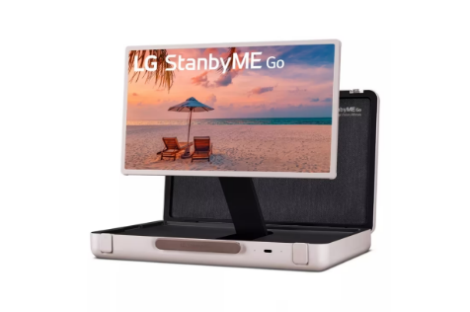 產品名稱StanbyME Go 閨蜜機 樂Go版類型LG Life Style Screens 主訴求觸控螢幕+α7第五代AI影音處理晶片面板顯示技術面板類型觸控螢幕解析度 1920*1080控光技術 / 背光模組類型直下式背光影像規格技術/模式影像處理晶片α7第五代AI影音處理晶片Dolby Vision / HDR10 / HLG● / ● / ●遊戲玩家專屬規格HGiG(HDR電競聯盟)●音效功能總瓦數 / 聲道20W/ 4.0chDOLBY ATMOS 杜比全景聲●AI 音效Virtual 5.1.2 Up-mix外部音效輸出●AI智慧功能連網(OS)智慧系統WebOS Smart家用物聯網裝置●AI語音控制電視●AI語音免持助理●手機鏡射畫面同步●Apple Airplay2●Apple Homekit●內建APP (Netflix、youtube、Disney+)●內建Apple TV App●房間至房間分享● (接收)連接介面&功能HDMI傳輸端子數1  HDMI版本1組 HDMI 1.4USB 端子數(版本)1IR遙控延伸●Wi-Fi ● (Wi-Fi 5)Bluetooth● (v5.0)電源電源AC 110V產品尺寸機身尺寸 (W*H*D)含底座(mm)670*433*119 (闔上直立)
670*598~729*560 (展開橫向~直向螢幕)機身重量 (Kg)含底座12.7外箱尺寸 (W*H*D)(mm)762*555*175電源電纜●用戶手冊●產品保固2年製造國別台灣建議售價32,900元台灣樂金電器股份有限公司台灣樂金電器股份有限公司台灣樂金電器股份有限公司台灣樂金電器股份有限公司施慕筠 Sherry02-2627-2788 #75050930-845-240sherry.shih@lge.com戰國策傳播集團 順律國際顧問股份有限公司戰國策傳播集團 順律國際顧問股份有限公司戰國策傳播集團 順律國際顧問股份有限公司戰國策傳播集團 順律國際顧問股份有限公司吳庭萱 Silvia 02-2370-8000 #11200972-937-172silviawts@jetgo.com.tw鄭雅真 Jessie02-2370-8000 #11240963-634-551jessie@jetgo.com.tw